Initials Incorrect: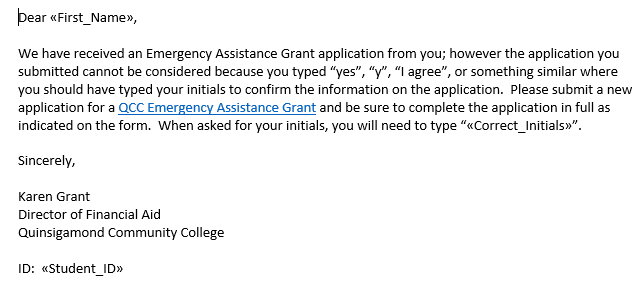 Amount: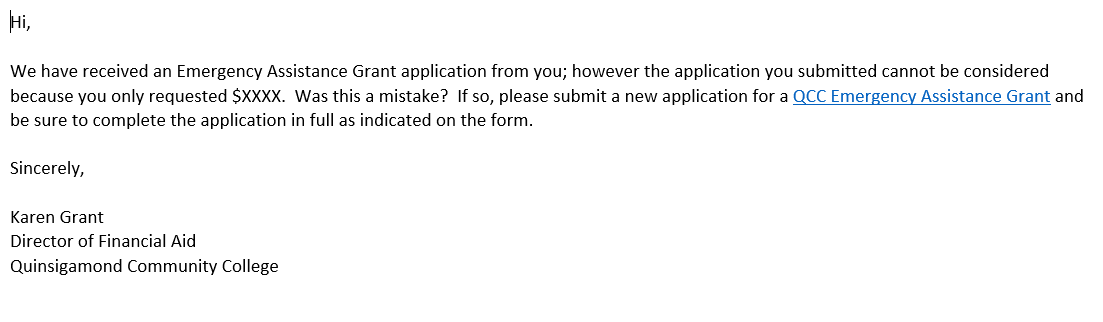 Exceptional Need: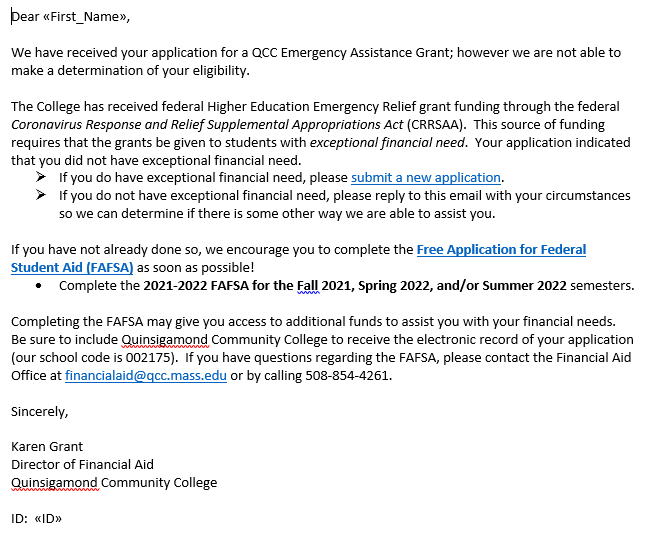 